Материалы по УСиТСС на 01.06. 2020 года группы 211Тема:  Управление судами при обгоне.Задание № 1. Изучить предложенный материал по теме. Сделать сжатый конспект.  В конспектах должны быть рисунки. Обгоном называется маневр, в процессе которого при следовании двух судов в одном и том же направлении одно из них обходит другое.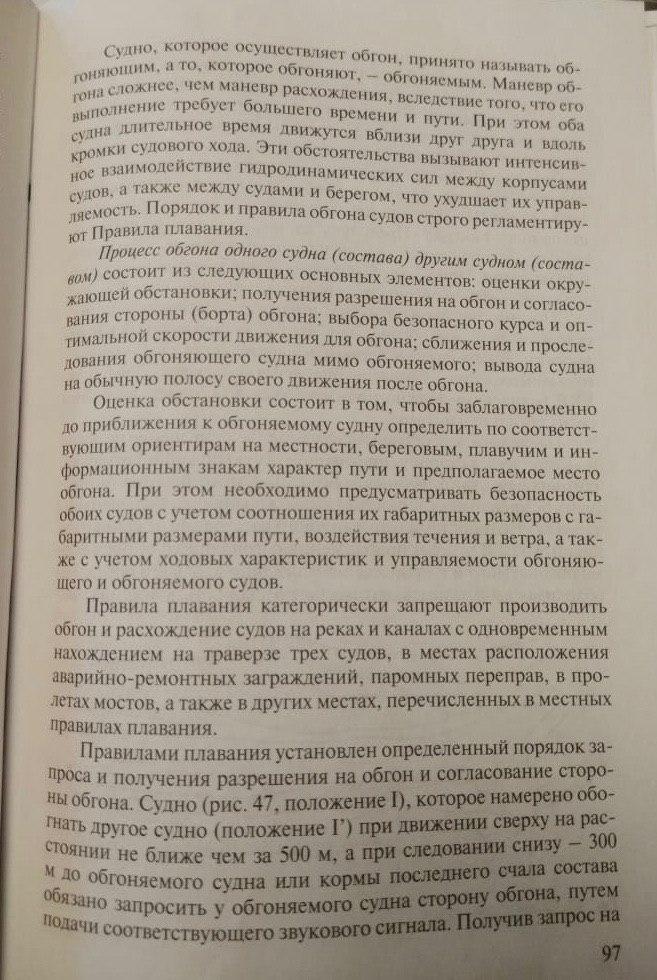 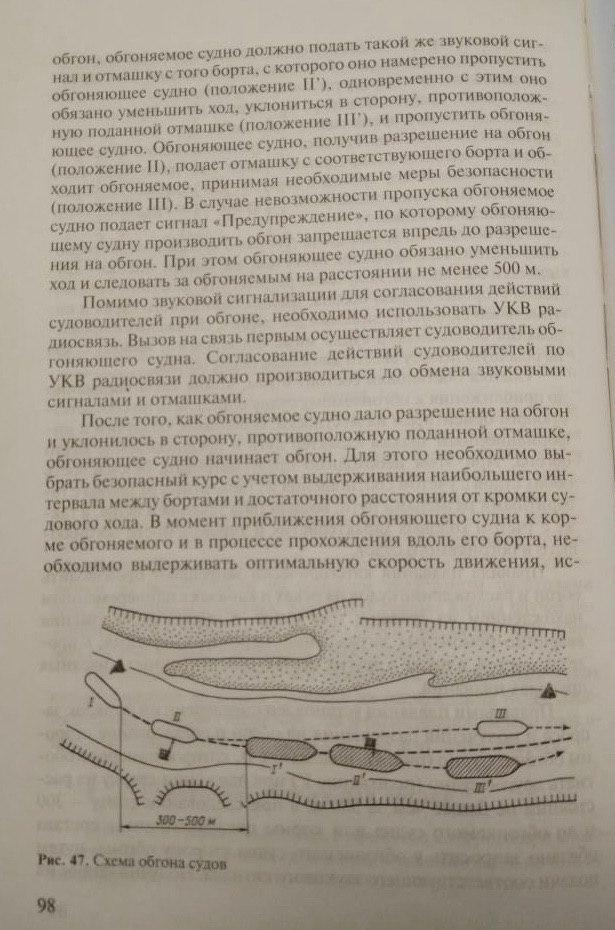 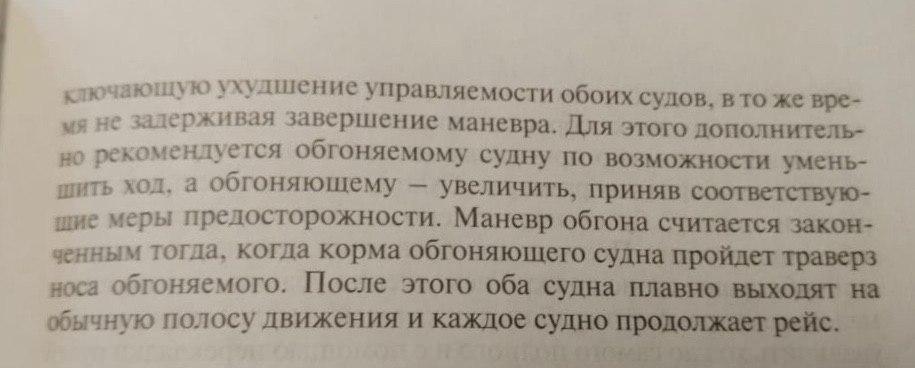 Задание №2Ответить на вопросы. 1. Какой маневр считается обгоном?2.Из каких элементов состоит процесс обгона?3.В каких местах Правила плавания запрещают обгон? 4.Какой порядок запроса и получения разрешения установлен Правилами плавания?Материал дополнительный брать из учебника В.С. Удачин  «Судовождение и правила плавания на ВВП» в главе 2 параграфе №7 стр. 96 - 99. 